  Name: ___________________________________________         Date: ___________________Culture, Early Man and Civilization Review Questions   KEY                      Mrs. Valdes/Mr. CraineDirections: select the best possible answer that completes the following statements or questions.Base your answer to question #1 on the map below and on your knowledge of Social Studies.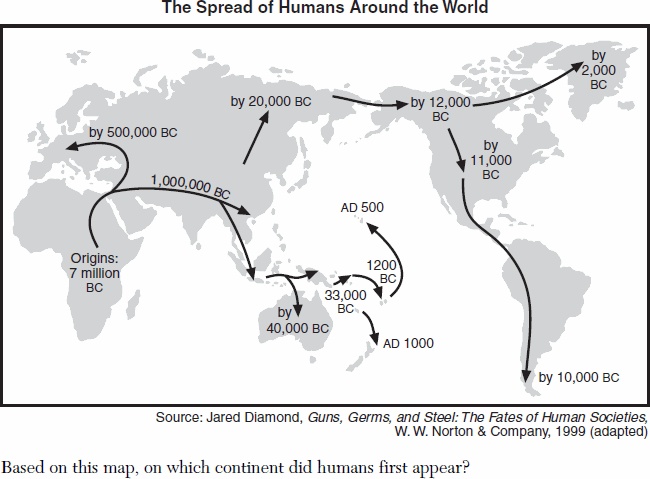 Based on this map, on which continent did humans first appear?AsiaAfricaNorth AmericaAustraliaWhere does the archaeological evidence gathered by Louis and Mary Leakey suggest the earliest humans developed?Great Rift ValleyAmazon rain forestHimalaya MountainsPhilippine archipelagoSome archaeologists believe the earliest human presence in the Americas is associated with the:migration of nomads across the Bering Straitexploration of the Caribbean by Europeansmovement of tribes during the Bantu migrationjourney of traders along the Silk RoadsWhich characteristic was common of the ancient people of the Paleolithic Era?nomadic lifestyleinfluence of European culturesmonotheistic religionwritten forms of communicationWhich of the following was a characteristic of the Old Stone Age?farmingsimple stone toolswritten languageorganized governmentWhich heading best completes the partial outline below?I ______________________________A. Centralized governmentsB. Organized religionsC. Different social classesD. Specialization of labor (different people perform different jobs)Economic development in Ancient EgyptCultural diffusion in Mohenjo- DaroFeatures of the Old Stone AgeCharacteristics of a CivilizationThe growth of maritime (sea) and overland trading routes led to:decreased interest in technologylimited migration of peopleincreased cultural diffusionthe development of subsistence farmingArcheologists refer to the period of time before people invented writing systems as:geographyprehistorytechnologyarcheologyWhich characteristic was common of the ancient people of the Paleolithic Era?nomadic lifestyleinfluence of European culturesmonotheistic religionwritten forms of communication Early peoples who moved frequently as they searched for the food they needed for survival are called:a. hunters and gatherersb. village dwellersc. subsistence farmersd. guild membersHow did the introduction of agriculture (farming) affect early peoples?a.  Societies became nomadic.b.  Food production declined.c.  Civilizations developed.     d.  Birthrates decreased rapidly.What is the main reason the Neolithic Revolution is considered a turning point in world history?a.  Fire was used as a source of energy for the first time.b.  Spoken language was used to improve communication.c.  Domestication (taming) of animals and cultivation (growing) of crops led to settled communities.d. Stone tools and weapons were first developedWhat was an important result of the Neolithic Revolution?a.  Food supplies became more reliable.b.  New sources of energy became available.c.  People became more nomadic.d.  Populations declined.During which period did the domestication of animals and growing of crops first occur?a.  Iron Ageb.  Old Stone Agec.  Neolithic Revolutiond.  Scientific Revolution     • Planting wheat and barley           • Domesticating animals           • Establishing permanent homes and villagesAt the beginning of the Neolithic Revolution, the most direct impact of these developments was on:a. religion and governmentb. transportation and tradec. diet and shelterd. climate and topographyWhich was true of food gathering societies in pre-historic times?society was highly industrializedthe concept of private property was importantthere was a system of mass productionthe population tended to be smallHow did the introduction of agriculture affect the early peoples?societies became nomadicfood production declinedcivilizations developedbirthrates decreased rapidly______________________________________________________________________________Base you answer to question #18 on the diagram below and on your knowledge of social studies.What is the best title for this diagram?elements of the belief systemscharacteristics of classical civilizationsbenefits of geographychanges during the Neolithic RevolutionOne result of the Neolithic Revolution was:an increase in the number of nomadic tribesthe establishment of permanent villagesa greater reliance on hunting and gathering for fooda decrease in trade between different cultural groupsScientists believe that early man believed in an afterlife because they  have discovered that early man:carefully buried their dead with tools and weaponsleft their bodies out for wild animals to eatdeveloped monotheismwas nomadic Before towns and cities can develop in a society, the society first must establish a….a. writing systemb. educational systemc. agricultural surplus                 d. democratic government. A characteristic of polytheism is the belief in…a.  one godmany godsreincarnationthe Old Testament23. The development of early civilizations usually depended on:         a. the formation of democratic governments         b. a location near large deposits of gold and silver         c. the existence of large armies      d. a plentiful water supply and fertile land24. In a traditional economic system, which types of goods are most often produced?      a. agricultural products        b. heavy industrial machinery        c. military supplies        d. electronics and computers25. Ethnocentrism is best defined as:      a. the belief that one’s culture is superior to all others         b. military preparation for a civil war         c. love and devotion to one’s country         d. a belief in one god26.  What is one characteristic of a society that practices subsistence agriculture?            a. growth of surplus crops for export         b. production of crops mainly for its own use            c. establishment of large state-owned farms            d. dependence on the use of slave labor for the production of crops27. The Neolithic Revolution is considered a turning point in global history because it led to:a.   increasing migrations of people in search of foodb.   increasing use of animal skins for clothingc.   a belief in a spiritual worldd.   the development of civilization28.  During the Neolithic Revolution, production of a food surplus led directly toa nomadic lifestylea reliance on stone weaponryan increase in populationa dependence on hunting and gatheringNomadsHunters and GatherersSimple Tools and WeaponsFarmersDomestication of AnimalsEstablishment of Villages